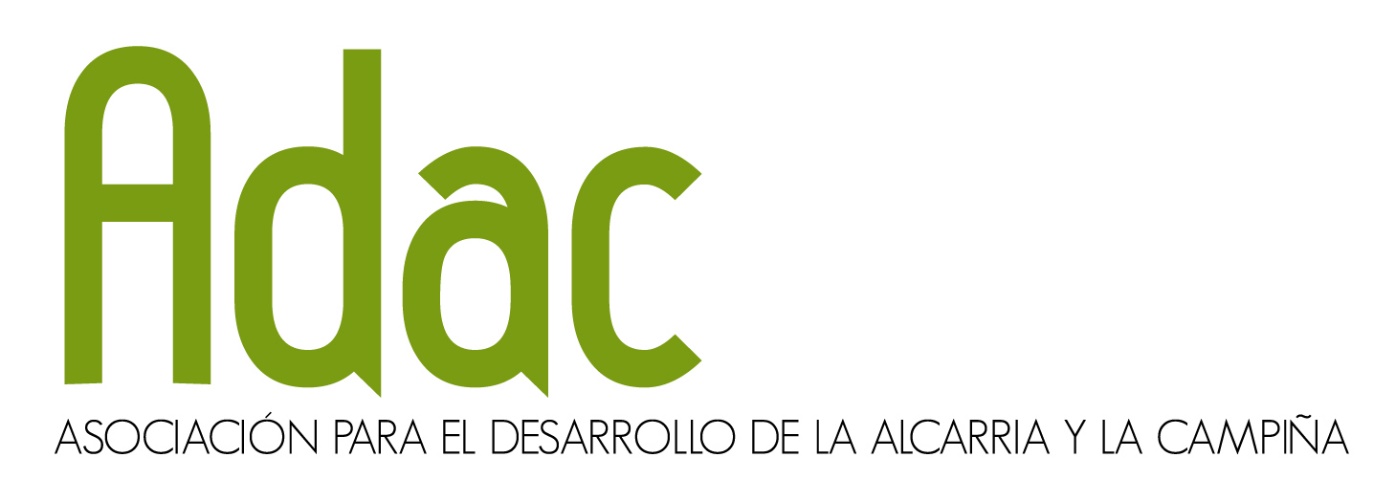 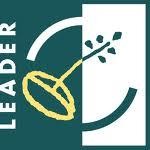 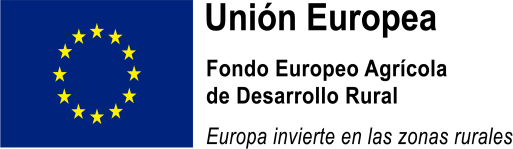 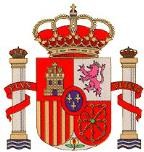 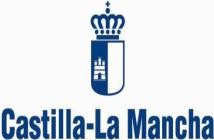 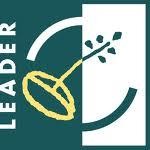 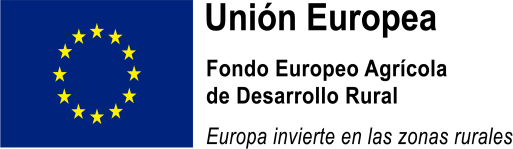 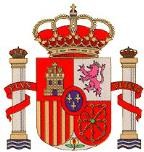 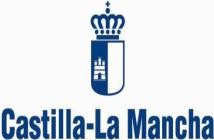 Se pueden descargar distintos modelos de documentación en el siguiente enlace: http://adac.es/Deberá marcar lo que procede y la casilla correspondiente a la documentación que se presenta y adjuntarlo también junto con el resto de documentación. Y firmar en cada una de las páginas el presente documento.En	, a	de	de 2.0 	Nota: La Memoria no firmada carece de toda validezMEMORIA DETALLADADE ACTUACIONESDENOMINACIÓN DEL PROYECTODENOMINACIÓN DEL PROYECTODENOMINACIÓN DEL PROYECTODENOMINACIÓN DEL PROYECTOCIFCIFCIFCIFENTIDAD PÚBLICAENTIDAD PÚBLICAENTIDAD PÚBLICAENTIDAD PÚBLICADOMICILIODOMICILIODOMICILIODOMICILIOCÓDIGO POSTALCÓDIGO POSTALCÓDIGO POSTALCÓDIGO POSTALPROVINCIAPROVINCIAPROVINCIAPROVINCIATELÉFONOTELÉFONOTELÉFONOTELÉFONOTELEFÓNO MÓVIL DE CONTACTOTELEFÓNO MÓVIL DE CONTACTOTELEFÓNO MÓVIL DE CONTACTOTELEFÓNO MÓVIL DE CONTACTOE-MAILE-MAILE-MAILE-MAILREPRESENTANTEDNIREPRESENTANTEDNIEn calidad de (Alcalde- Presidente / Alcaldesa- Presidenta)En calidad de (Alcalde- Presidente / Alcaldesa- Presidenta)En calidad de (Alcalde- Presidente / Alcaldesa- Presidenta)En calidad de (Alcalde- Presidente / Alcaldesa- Presidenta)1. DOCUMENTACIÓN ACREDITATIVA RELATIVA DE LA PERSONALIDAD Y COMPLEMENTARIA1. DOCUMENTACIÓN ACREDITATIVA RELATIVA DE LA PERSONALIDAD Y COMPLEMENTARIA1. DOCUMENTACIÓN ACREDITATIVA RELATIVA DE LA PERSONALIDAD Y COMPLEMENTARIA1. DOCUMENTACIÓN ACREDITATIVA RELATIVA DE LA PERSONALIDAD Y COMPLEMENTARIAA.-ACREDITACIÓN DE LA PERSONALIDAD JURÍDICAA.-ACREDITACIÓN DE LA PERSONALIDAD JURÍDICAA.-ACREDITACIÓN DE LA PERSONALIDAD JURÍDICAA.-ACREDITACIÓN DE LA PERSONALIDAD JURÍDICASegún el apartado 18.3 punto A. de la convocatoria de ayuda 1-2021, se deberá presentar:Según el apartado 18.3 punto A. de la convocatoria de ayuda 1-2021, se deberá presentar:Según el apartado 18.3 punto A. de la convocatoria de ayuda 1-2021, se deberá presentar:Según el apartado 18.3 punto A. de la convocatoria de ayuda 1-2021, se deberá presentar:NIFa. NIF entidad solicitante.Sí	CERTIFICADONOMBRAMIENTOb. Certificado de nombramiento del Alcalde o Alcaldesa y fotocopia de suDNI/NIFSí	ACUERDO DEL ORGANO COMPETENTEc. Acuerdo del órgano competente de la personalidad jurídica de solicitar la ayuda para la ejecución de la actuación o proyecto previsto en lasolicitud de ayudaSí	B.-ACREDITACION DE LA PROPIEDAD O CAPACIDAD LEGAL DE USO Y DISFRUTE B.-ACREDITACION DE LA PROPIEDAD O CAPACIDAD LEGAL DE USO Y DISFRUTE B.-ACREDITACION DE LA PROPIEDAD O CAPACIDAD LEGAL DE USO Y DISFRUTE B.-ACREDITACION DE LA PROPIEDAD O CAPACIDAD LEGAL DE USO Y DISFRUTE Según el apartado 18.3 punto D. de la convocatoria de ayuda 1-2021, se deberá acreditar conforme:Según el apartado 18.3 punto D. de la convocatoria de ayuda 1-2021, se deberá acreditar conforme:Según el apartado 18.3 punto D. de la convocatoria de ayuda 1-2021, se deberá acreditar conforme:Según el apartado 18.3 punto D. de la convocatoria de ayuda 1-2021, se deberá acreditar conforme:DOCUMENTO ACREDITATIVO TITULARIDADCertificado de titularidad pública y/o uso emitido por el SecretarioSí	C.- PRESUPUESTOS DETALLADOS O FACTURAS PROFORMA-MODERACIÓN DE COSTES.Elija una de las dos opciones a) o b)C.- PRESUPUESTOS DETALLADOS O FACTURAS PROFORMA-MODERACIÓN DE COSTES.Elija una de las dos opciones a) o b)C.- PRESUPUESTOS DETALLADOS O FACTURAS PROFORMA-MODERACIÓN DE COSTES.Elija una de las dos opciones a) o b)C.- PRESUPUESTOS DETALLADOS O FACTURAS PROFORMA-MODERACIÓN DE COSTES.Elija una de las dos opciones a) o b)Según el apartado 18.3 punto E. de la convocatoria de ayuda 1-2021, se deberá presentar:Según el apartado 18.3 punto E. de la convocatoria de ayuda 1-2021, se deberá presentar:Según el apartado 18.3 punto E. de la convocatoria de ayuda 1-2021, se deberá presentar:Según el apartado 18.3 punto E. de la convocatoria de ayuda 1-2021, se deberá presentar:PRESPUESTOS DE LA INVERSIÓNPresenta al menos tres ofertas detalladas y desglosadas de diferentes proveedores, independientes y que ofrezcan los mismos elementos o servicios.SíRELACIÓN DE OFERTAS SOLICITADAS Y ELEGIBLESANEXO 71.- Control de moderación de costes por comparación de ofertas.Sí	MEMORIA TECNICA CON PRECIOS DE REFERENCIAMemoria técnica de profesional cualificado indicando la fuente de procedencia de los precios para la elaboración y cuantificación del proyecto, en referencia a la Base de Datos de la construcción editada por el Colegio Oficial de Aparejadores, Arquitectos Técnicos e Ingenieros deEdificación de GuadalajaraSí	D.-IVA ELEGIBLED.-IVA ELEGIBLED.-IVA ELEGIBLED.-IVA ELEGIBLESegún el apartado 18.3 punto F. de la convocatoria de ayuda 1-2021, se deberá acreditar conforme:Según el apartado 18.3 punto F. de la convocatoria de ayuda 1-2021, se deberá acreditar conforme:Según el apartado 18.3 punto F. de la convocatoria de ayuda 1-2021, se deberá acreditar conforme:Según el apartado 18.3 punto F. de la convocatoria de ayuda 1-2021, se deberá acreditar conforme:CERTIFICADO DE NO RECUPERACIÓN DE IVACertificado emitido por Secretario/a-Interventor/a que indique que el IVAno es recuperable para el proyecto objeto de solicitud de ayuda.Sí	E.- COMPROMISOS LEADER Y OTRAS DECLARACIONES RESPONSABLES (modelo E)E.- COMPROMISOS LEADER Y OTRAS DECLARACIONES RESPONSABLES (modelo E)E.- COMPROMISOS LEADER Y OTRAS DECLARACIONES RESPONSABLES (modelo E)E.- COMPROMISOS LEADER Y OTRAS DECLARACIONES RESPONSABLES (modelo E)Según el apartado 18.3 punto h. de la convocatoria de ayuda 1-2021, se deberá presentar:Según el apartado 18.3 punto h. de la convocatoria de ayuda 1-2021, se deberá presentar:Según el apartado 18.3 punto h. de la convocatoria de ayuda 1-2021, se deberá presentar:Según el apartado 18.3 punto h. de la convocatoria de ayuda 1-2021, se deberá presentar:Anexo Compromisos cumplimentado en todos sus apartados, firmado y selladoAnexo Compromisos cumplimentado en todos sus apartados, firmado y selladoAnexo Compromisos cumplimentado en todos sus apartados, firmado y selladoSí	F.-PROYECTO TECNICO, si procede:F.-PROYECTO TECNICO, si procede:F.-PROYECTO TECNICO, si procede:F.-PROYECTO TECNICO, si procede:Según el apartado 18.3 punto I. de la convocatoria de ayuda 1-2021, se deberá presentar:Según el apartado 18.3 punto I. de la convocatoria de ayuda 1-2021, se deberá presentar:Según el apartado 18.3 punto I. de la convocatoria de ayuda 1-2021, se deberá presentar:Según el apartado 18.3 punto I. de la convocatoria de ayuda 1-2021, se deberá presentar:PROYECTO DE EJECUCIÓNProyecto visado original en formato impreso y digital, cualificado indicando la fuente de procedencia de los precios para la elaboración y cuantificación del proyecto, en referencia a la Base de Datos de la construcción editada por el Colegio Oficial de Aparejadores, Arquitectos Técnicos e Ingenieros de Edificación de GuadalajaraSí	G.- FICHA DE TERCERO (modelo G)G.- FICHA DE TERCERO (modelo G)G.- FICHA DE TERCERO (modelo G)G.- FICHA DE TERCERO (modelo G)Según el apartado 18.3 punto J. de la convocatoria de ayuda 1-2021, se deberá presentar:Según el apartado 18.3 punto J. de la convocatoria de ayuda 1-2021, se deberá presentar:Según el apartado 18.3 punto J. de la convocatoria de ayuda 1-2021, se deberá presentar:Según el apartado 18.3 punto J. de la convocatoria de ayuda 1-2021, se deberá presentar:FICHA DE TERCEROModelo normalizado ficha terceros ADACSí   OBSERVACIONES A LA DOCUMENTACIÓN PRESENTADAOBSERVACIONES A LA DOCUMENTACIÓN PRESENTADAOBSERVACIONES A LA DOCUMENTACIÓN PRESENTADAOBSERVACIONES A LA DOCUMENTACIÓN PRESENTADA2. INFORMACIÓN RELATIVA AL PROYECTO PRESENTADO2. INFORMACIÓN RELATIVA AL PROYECTO PRESENTADOA.- INSTALACIÓN OBJETIVO DEL PROYECTO.A.- INSTALACIÓN OBJETIVO DEL PROYECTO.Centro educativo inscrito Registro Centros DocentesCentros de atención a la infanciaCentros de atención a personas con necesidades especialesCentros de atención a la tercera edad, jóvenes o mujeresCasas ConsistorialesCentros de saludCentros SocialesCentros deportivos y/o culturalesInstalaciones de bombeoOtras ubicaciones de titularidad públicaSe justificará la ubicación con el Certificado de titularidad y uso emitido por el Secretario/a de la Entidad LocalSe justificará la ubicación con el Certificado de titularidad y uso emitido por el Secretario/a de la Entidad LocalB.- IMPACTO ENERGÉTICO SOBRE ESPACIO PÚBLICOIndicar la superficie útil m2 mejorada por la instalaciónB.- IMPACTO ENERGÉTICO SOBRE ESPACIO PÚBLICOIndicar la superficie útil m2 mejorada por la instalaciónMenores o iguales de 25 m2Mayores de 25 m2 y menores o iguales a 50 m2Mayores de 50 m2 y menores o iguales a 100 m2Mayores de 100 m2 y menores o iguales a 200 m2Mayores de 200 m2Se justificará con los datos indicados en la memoria técnica valorada o en los presupuestos presentadosSe justificará con los datos indicados en la memoria técnica valorada o en los presupuestos presentadosC.- IMPACTO ENERGÉTICO SOBRE ENERGÍA RENOVABLEIndicar la potencia máxima kW de renovable instaladaC.- IMPACTO ENERGÉTICO SOBRE ENERGÍA RENOVABLEIndicar la potencia máxima kW de renovable instaladaMenores o iguales 8 kwMayores de 8 kw y menores o iguales a 15 kwMayores de 15 kwSi la instalación es de energía Solar: potencia máxima instalada en paneles.Si la instalación es de equipos de aerotermia o biomasa: potencia máxima del equipo instalado.Si la instalación es de energía Solar: potencia máxima instalada en paneles.Si la instalación es de equipos de aerotermia o biomasa: potencia máxima del equipo instalado.JUSTIFICACION Y DATOS DE OTROS ASPECTOS DEL PROYECTO:Descripción del proyecto (de su actividad y contribución al desarrollo de la zona):Objetivos previstos:Indicadores físicos de la inversión:Indicadores económicos y circunstancias sociales a tener en cuenta:Aspectos medioambientales del proyecto:Otros aspectos relevantes del proyecto: